                                                                           			  Universidad Nacional de Asunción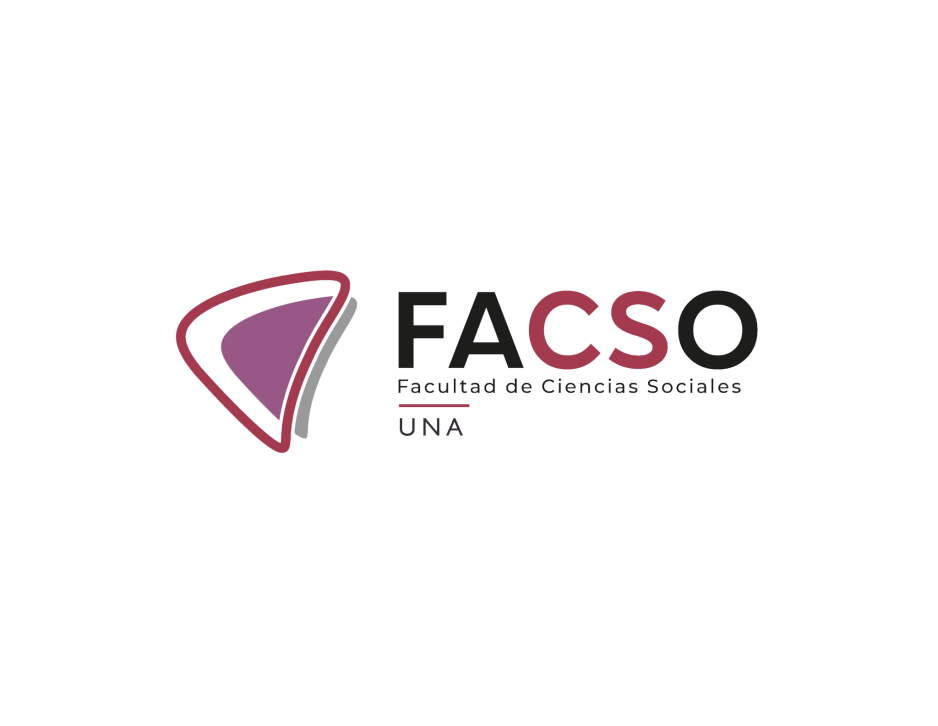                                                                         			       Facultad de Ciencias Sociales                                                                          			   irección de Extensión Universitaria                                                                     				  Cnel . Cazal c / 6 de Enero                			            direcciondeextension@ facso.una.py                                                              					     San Lorenzo – ParaguayMEMO DE ENTREGA DE INFORME FINAL DE PROYECTO DE EXTENSIÓN UNIVERSITARIAPara:		Mgter. Olga Paredes, Directora de Extensión Universitaria, FACSO – UNA.De:		Asunto:	Entrega de Informe Final del Proyecto: “……………………………………”Fecha: 	  Quien suscribe, ………………………………………..………………………….con CI No. ……………..…………., Docente de ………………………..….., de la carrera …………………….………de la Facultad de Ciencias Sociales- FACSO, se dirige a usted, y por su intermedio a quien corresponda, a fin de hacer entrega del Informe Final del Proyecto: “………………………….……………”, se adjunta:Informe FinalFuentes de verificación del Proyecto: fotografías, planillas de participantes, etc.Planilla de asignación de puntajesAtentamente.Aclaración (nombre completo y título máximo)______________________________________________N° de C.I.